Ekoskolu vides novērtējums bērniemIevads skolotājiemPirmsskolā bērns sāk attīstīt savas pētnieciskās darbības prasmes: novēro, salīdzina, novērtē, pastāsta par uzzināto, kā arī iepazīst dzīvo dabu un veido ieradumu rīkoties videi draudzīgi. Šis novērtējums ir izstrādāts tā, lai bērni varētu attīstīt šīs prasmes, pie reizes noskaidrojot savas pirmsskolas radīto ietekmi uz apkārtējo vidi un nepieciešamās rīcības.Novērtējuma formu izmanto kā papildinājumu iestādes vides novērtējuma formai, kuru aizpilda pieaugušie. Šī forma domāta kā izglītojošs instruments bērniem. Svarīgi, ka bērni paši veic vides novērtējumu un ar skolotāja atbalstu mācās formulēt vienkāršas sakarības, saprast notikumu cēloņus un sekas, izvērtēt informāciju un pieņemt lēmumus. Skolotāja uzdevums atbalstīt procesā, uzdot uzvedinošos jautājumus un pārliecināties, ka jautājums ir izprasts un novērtēts atbilstoši.Kā tiek veikts vides novērtējums?Vides novērtējumu veic bērnu Ekopadome vai/un sagatavošanas grupiņas bērni.Pirms uzsākt, ir svarīgi visu sagatavot — izrunāt jautājumus, izdomāt, kā tos noskaidrosiet, sagatavot darba lapas, planšeti, datoru vai tāfeli, rakstāmpiederumus. Ja novērtējuma lapas drukāsiet, izturaties saudzīgi — drukājiet uz abām pusēm vai uz jau vienreiz izmantotām lapām. Veicot pierakstus, lietojiet zīmuli, lai pēc tam lapas var izmantot atkārtoti. Tas būs labs piemērs arī bērniem, kā jau sākumposmā rīkoties videi draudzīgi.Iespējams, ka visas tēmas uzreiz būs grūti izpētīt, tāpēc novērtējumu ieteicams sadalīt vairākos piegājienos.Veicot vides novērtējumu, tiek izmantotas dažādas metodes. Pārsvarā bērni var sameklēt atbildes paši, uzmanīgi vērojot, izstaigājot iestādi un tās apkārtni. Atsevišķos jautājumos, kur ir jānoskaidro grupiņas viedoklis, nepieciešams jau rūpīgāks pētījums — citu bērnu aptaujāšana. Procesā noderēs arī kāda pieaugušā iesaiste, piemēram, pavārītes, vadības un citu pirmsskolas pārstāvju sniegtā informācija. Noteikti pētiet reālajā vidē, nevis tikai izrunājiet!Kad tēmas ir izpētītas un visi jautājumi atbildēti, ir jāizveido kopsavilkums — jāpiefiksē visas smaidīgās un bēdīgās sejiņas, un pats svarīgākais — jāizdomā rīcības, kuras bērni un pieaugušie īstenos, lai situāciju uzlabotu. Kopsavilkuma tabula ir pieejama formas beigās. Katram jautājumam ir sava piktogramma un vienota vērtēšanas pieeja — Jā/Nē. Šīs piktogrammas var sagatavot uz cietāka papīra un izmantot, veidojot rezultātu kopsavilkumu, veicot vērtēšanu un informējot pārējos. Vides novērtējumu noteikti izmantojiet visa gada garumā, veicot pārraudzību un izvērtēšanu. Kad kāda rīcības plāna aktivitātes ir paveiktas, dodiet bērniem iespēju izvērtēt rezultātus un salīdzināt ar sākotnējo vides novērtējumu. Varbūt kāda bēdīgā sejiņa tagad ir smaidīga! Šajā vides novērtējumā nav iekļauti izpratnes jautājumi. Tos skolotājs var atrast iestādes vides novērtējuma formā un izmantot diskusijā ar bērniem. Atsevišķus jautājumus (piemēram, saistībā ar gada tēmu) var palīdzēt noskaidrot arī bērnu Ekopadome vai citi bērni, kas veiks šo novērtējumu.Noteikti ir svarīgi informēt pārējos par vides novērtējumā konstatēto. Bērni var izvietot kopsavilkumu uz Ekodēļa, pastāstīt par paveikto saviem grupas biedriem, vecākiem un citiem pirmsskolas pārstāvjiem.Lai veiksmīgs un aizraujošs novērtējums!Mana bērnudārza vides novērtējums Aizpildīšanas datums: ______________________________________Aizpildīja:________________________________________________AtkritumiVai bērni vienmēr izmet atkritumus miskastē?  Jā/NēVai bērnudārza spēļu laukumiņš ir tīrs, bez atkritumiem? Jā/NēVai bērnudārzā ir pietiekami daudz atkritumu tvertņu? Jā/NēVai tava grupiņa piedalās vides sakopšanas talkās? Jā/NēVai grupiņā esat runājuši, kāpēc ir slikti mest atkritumus zemē? Jā/NēVai grupiņā esat runājuši, kā mūsu radītie atkritumi ietekmē dabu? Jā/NēSamazini apjomuVai audzinātājas drukājot un kopējot izmanto papīra lapas no abām pusēm? Jā/NēVai grupiņā salabo rotaļlietas, ja tās ir salūzušas? Jā/NēVai bērnudārzā lietojat savas daudzas reizes lietojamās pudeles vai krūzītes? Jā/NēVai bērnudārza pasākumos iztiekat bez vienreizlietojamiem traukiem? Jā/NēVai bērnudārza svētkos iztiekat bez dabai kaitīgiem rotājumiem, piemēram, baloniem? Jā/NēIzmanto atkārtotiVai bērni zīmē un krāso uz abām lapas pusēm? Jā/NēVai bērnudārzā lieto papīru vai tualetes papīru no pārstrādātiem materiāliem? Jā/NēVai organizējat apģērbu, spēļu, grāmatu u. c. lietu apmaiņu vai tirdziņus? Jā/NēVai izgatavojat noderīgas lietas un savus darbiņus no iepakojumiem un citiem nevajadzīgiem materiāliem (veciem žurnāliem, avīzēm)? Jā/NēŠķiroKuras no tālāk norādītajām lietām jūs šķirojat vai nododat pārstrādei? Papīrs    Jā/NēKartons   Jā/NēPlastmasa Jā/NēStikls Jā/NēSkārdenes Jā/NēElektroierīces Jā/NēBaterijas Jā/NēSpuldzes Jā/NēApģērbs Jā/NēPārtikas atlikumi Jā/NēSaskaiti rezultātus un ieraksti skaitli!Vai šķirošanas konteineros vienmēr tiek liktas tikai tam paredzētās lietas? Jā/NēVai bērnudārzam ir savs komposts? Jā/NēVai grupiņā esat runājuši, kas notiek ar sašķirotiem atkritumiem? Jā/NēVai grupiņā esat runājuši, kas notiek ar atkritumiem, kurus liek parastajā atkritumu konteinerā? Jā/NēEnerģijaVai tad, kad grupiņās neviena nav, gaismas vienmēr tiek izslēgtas? Jā/NēVai saulainās dienās, kad esat grupiņā un ir pietiekami gaišs, gaismas ir izslēgtas? Jā/NēVai datori un citas ierīces vienmēr tiek izslēgtas, kad tās neizmanto? Jā/NēVai logi ir aizvērti tad, kad ir ieslēgta apkure un radiatori ir silti? Jā/NēVai vēsā laikā ārdurvis vienmēr tiek kārtīgi aizvērtas? Jā/NēVai grupiņā esat runājuši, kas ir enerģija un kā to taupīt? Jā/NēŪdensVai bērnudārzā visus krānus var aizgriezt tā, lai ūdens nepil? Jā/NēVai bērni aizgriež krānu, kamēr saziepē rokas vai tīra zobus? Jā/NēVai tualetes podiem ir divas ūdens nolaišanas pogas? Jā/NēVai bērnudārzā tiek savākts lietus ūdens, piemēram, lai laistītu augus? Jā/NēVai grupiņā esat runājuši, kāpēc ir svarīgi taupīt ūdeni? Jā/NēApvelciet, ko jūs, bērni, darāt savās mājās, lai taupītu un saudzētu ūdeni. aizgriežam krānu, kamēr tīrām zobus, saziepējam rokas  Jā/Nēbiežāk ejam dušā, nevis vannā Jā/Nēizmantojam atbilstošo ūdens nolaišanas pogu tualetē Jā/Nēsekojam, lai krāni nepil, ir pilnībā ciet Jā/Nēnemazgājam traukus tekošā ūdenī Jā/Nēnemetam podā atkritumus Jā/NēVarbūt darāt vēl kaut ko citu_____________ (ieraksti) Jā/NēSaskaiti rezultātus un ieraksti skaitli!TransportsVai lielākā daļa bērnu nāk uz bērnudārzu kājām vai brauc ar velosipēdu vai skrejriteni? Jā/NēVai doties uz bērnudārzu kājām, velosipēdu vai skrejriteni ir droši? Jā/NēVai ir pietiekami daudz drošu novietņu, kur atstāt velosipēdu vai skrejriteni? Jā/NēVai automašīnas pie bērnudārza izslēdz dzinēju, kamēr gaida bērnus? Jā/NēVai grupiņā esat runājuši, kāpēc pārvietoties ar velosipēdu vai kājām ir dabai draudzīgi? Jā/NēCik daudz automašīnu parasti ir pie bērnudārza dienas sākumā un beigās? 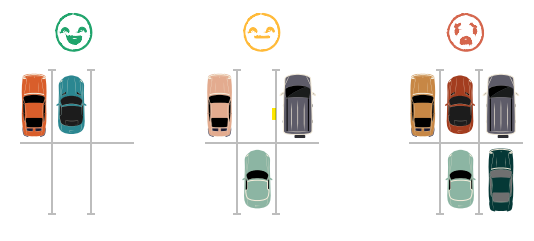 PārtikaVai bērnudārzā katru dienu ir pieejami svaigi augļi vai dārzeņi? Jā/NēVai bērni ēdienreizēs apēd visu porciju? Jā/Nē Vai bērnudārzam ir savs dārzs, kur audzē augļus, dārzeņus vai garšaugus? Jā/NēVai ekskursijās un bērnudārza pasākumos ņemat līdzi pašu gatavotus našķus? Jā/NēVai dzimšanas dienās un citos svētkos konfekšu vietā nesat uz bērnudārzu veselīgus našķus? Jā/NēKopā ar grupiņas biedriem uzzīmējiet, ko jums vislabāk patīk:ēst;dzert.Izrunājiet ar audzinātāju, ko nozīmē ēst veselīgi un dabai draudzīgi. Vai jūs tā ēdat? Jā/NēVide un veselīgs dzīvesveidsVai jūs katru dienu kopā ar audzinātāju izkustaties dejojot, skrienot vai lecot? Jā/NēVai jūs katru dienu ejat ārā spēlēties vai pastaigāties arī tad, ja ārā ir vēss vai nedaudz slapjš? Jā/NēVai spēļu laukumiņā ir daudz vietu, kur kāpelēt, lēkāt vai šūpoties? Jā/NēVai mācību rotaļnodarbības gandrīz katru dienu notiek ārā? Jā/NēCik daudz telpaugu vari saskaitīt bērnudārza telpās? Jā, vairāk nekā 10 / Nē, mazāk nekā 10 Bērnudārza vide un apkārtne. Bioloģiskā daudzveidībaKo no tālāk norādītā var atrast bērnudārza teritorijā? Koki Jā/NēPuķu dobes Jā/NēZiedoši krūmi Jā/NēNepļautas zāles laukums Jā/NēKukaiņu viesnīca Jā/NēDzīvžogs Jā/NēEzīšu miga Jā/NēBaļķu krāvums Jā/NēAkmeņu krāvums Jā/NēPutnu būris Jā/NēPutnu barotava Jā/NēDzirdinātava putniem Jā/NēSaskaiti rezultātus un ieraksti skaitli!Vai bērni zīmē un pieraksta dažādus bērnudārza teritorijā atrastus augus un dzīvniekus? Jā/NēVai dodaties ekskursijās arī citur, lai pētītu dzīvo dabu? Jā/NēVai bērni spēlējoties un mācoties izmanto dabas materiālus (akmeņus, čiekurus, kociņus, koku lapas un citus)? Jā/NēVai bērnudārza teritorijā ir ierīkotas vietas, kur pētīt dabu (piemēram, aktivitāšu centriņi, kur spēlēties un uzzināt kaut ko jaunu par augiem, dzīvniekiem)? Jā/NēApsveicu! Jūs esat pabeiguši sava bērnudārza vides novērtējumu. Tagad jāapkopo rezultāti — visas smaidīgās un bēdīgās sejiņas. Pats svarīgākais — padomājiet, ko jūs tagad darīsiet, lai bēdīgās sejiņas kļūtu smaidīgas. Noteikti pastāstiet arī pārējiem, ko esat izpētījuši un izdomājuši darīt. Kopsavilkums Cik lietu jūs bērnudārzā šķirojat vai nododat pārstrādei (ielikāt smaidīgu sejiņu (Jā) novērtējumā)?Cik lietu bērnudārzā nešķirojat (ielikāt bēdīgu sejiņu (Nē) novērtējumā)?Cik lietu darāt savās mājās, lai taupītu un saudzētu ūdeni (ielikāt smaidīgu sejiņu (Jā) novērtējumā)?Cik lietu nedarāt savās mājās, lai taupītu un saudzētu ūdeni (ielikāt bēdīgu sejiņu (Nē) novērtējumā)?Cik lietu varat atrast bērnudārza teritorijā (ielikāt smaidīgu sejiņu (Jā) novērtējumā)?Cik lietu nevarat atrast bērnudārza teritorijā (ielikāt bēdīgu sejiņu (Nē) novērtējumā)?Kas mums labi izdodas? (Pievienojiet visas rīcības, kur atzīmējāt smaidīgo sejiņu (Jā).)Ko vajadzētu uzlabot? (Pievienojiet visas rīcības, kur atzīmējāt bēdīgo sejiņu (Nē).)Ko mēs tagad darīsim? (Rīcības plāns) (Apskatiet bēdīgās sejiņas un ar audzinātājas palīdzību pierakstiet, ko varētu darīt, lai tās kļūtu smaidīgas. Droši pierakstiet, ko vēl vēlaties uzzināt par izpētītajām tēmām un darīt dabas labā!)